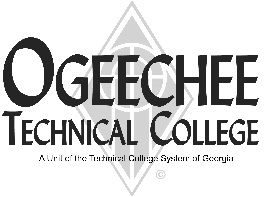 POSITION ANNOUNCEMENT(S)Minimum QualificationsBachelor’s degree from a regionally accredited college or university in architecture, civil engineering, mechanical engineering or related building construction technology field, OR Associate’s degree and five (5) years of relevant construction industry work experience with demonstrable use of computer-aided drafting and design software.Preferred QualificationsExperience teaching or providing group training to employees.Experience in distance education and demonstrated use of technology.Professional certifications and license e.g., OSHA, LEED, American Institute of Constructors, and Home Builders Association. POSITION TITLE:Adjunct Instructor in Construction Management Technology POSITION DESCRIPTION:Under general supervision of the academic dean, the adjunct faculty member is responsible for teaching assigned classes; assessing student learning outcomes; utilizing current technology in the performance of job duties; maintaining standards of professional conduct and ethics appropriate to the professional position; assisting with articulation and curriculum development and review; and maintaining compliance with national, regional, and local accreditation standards. Also, the adjunct faculty member will demonstrate effective communication skills with faculty, students, and business constituents. Teaching assignments may include teaching traditional day, evening or weekend classes or online classes and may require travel to off-campus sites.  POSITION DESCRIPTION:Under general supervision of the academic dean, the adjunct faculty member is responsible for teaching assigned classes; assessing student learning outcomes; utilizing current technology in the performance of job duties; maintaining standards of professional conduct and ethics appropriate to the professional position; assisting with articulation and curriculum development and review; and maintaining compliance with national, regional, and local accreditation standards. Also, the adjunct faculty member will demonstrate effective communication skills with faculty, students, and business constituents. Teaching assignments may include teaching traditional day, evening or weekend classes or online classes and may require travel to off-campus sites.  SALARY/BENEFITS:Commensurate with QualificationsAPPLICATION DEADLINE: Open Until FilledAs set forth in its student catalog, Ogeechee Technical College does not discriminate on the basis of race, color, creed, national or ethnic origin, gender, religion, disability, age, political affiliation or belief, genetic information, veteran status, or citizenship status (except in those special circumstances permitted or mandated by law).  The following individuals have been designated to handle inquiries regarding the nondiscrimination policies:  Kelli Waters, Title IX Coordinator, Ogeechee Technical College One Joseph E. Kennedy Blvd., Office 193, Joseph E. Kennedy Building, Statesboro, GA 30458, 912.871.1885, kwaters@ogeecheetech.edu and Sabrina Burns, ADA/Section 504 Coordinator, Ogeechee Technical College, One Joseph E. Kennedy Blvd., Office 189, Joseph E. Kennedy Building, Statesboro, GA 30458, 912.486.7211,sburns@ogeecheetech.edu